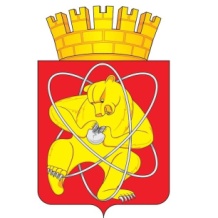 Муниципальное образование «Закрытое административно – территориальное образование  Железногорск Красноярского края»АДМИНИСТРАЦИЯ ЗАТО г. ЖЕЛЕЗНОГОРСКРАСПОРЯЖЕНИЕ02.11.2018                                                                                                                                       № 371 прг. ЖелезногорскО присвоении квалификационных категорийспортивных судей В соответствии с Федеральным законом от 04.12.2007 № 329-ФЗ «О физической культуре и спорте в Российской Федерации», Федеральным законом от 06.10.2003 № 131-ФЗ «Об общих принципах организации местного самоуправления в Российской Федерации», приказом Министерства спорта Российской Федерации от 28.02.2017 № 134 «Об утверждении положения о спортивных судьях», постановлением Администрации ЗАТО г. Железногорск от 29.06.2016 № 1114 «О порядке присвоения квалификационных категорий спортивных судей», на основании ходатайств  региональных спортивных федераций, руководствуясь Уставом ЗАТО Железногорск,1. Присвоить гражданам, выполнившим квалификационные требования к спортивным судьям по видам спорта квалификационные категории:1.1. вторую квалификационную спортивную категорию (приложение №1);1.2. третью квалификационную спортивную категорию (приложение №2).2. Отделу общественных связей Администрации ЗАТО г. Железногорск          (И.С. Пикалова) разместить настоящее распоряжение на официальном сайте муниципального образования «Закрытое административно-территориальное образование Железногорск Красноярского края» в информационно-телекоммуникационной сети «Интернет». 3. Контроль над исполнением настоящего распоряжения возложить 
на заместителя Главы ЗАТО г. Железногорск по социальным вопросам Е.А. Карташова.4. Настоящее распоряжение вступает в силу с момента его подписания. Глава ЗАТО г. Железногорск                                                               И. Г. КуксинПриложение №1Приложение №1к распоряжению Администрации   ЗАТО г. Железногорскк распоряжению Администрации   ЗАТО г. Железногорскот 02.11.2018  №  371 прСПИСОКСПИСОКСПИСОКСПИСОК граждан, выполнивших  квалификационные требования к спортивным судьям по видам спорта для присвоения/ подтверждения  квалификационной судейской категории "Спортивный судья второй категории" граждан, выполнивших  квалификационные требования к спортивным судьям по видам спорта для присвоения/ подтверждения  квалификационной судейской категории "Спортивный судья второй категории" граждан, выполнивших  квалификационные требования к спортивным судьям по видам спорта для присвоения/ подтверждения  квалификационной судейской категории "Спортивный судья второй категории" граждан, выполнивших  квалификационные требования к спортивным судьям по видам спорта для присвоения/ подтверждения  квалификационной судейской категории "Спортивный судья второй категории"№ п/пФамилия, имя, отчество заявителяПрисвоение/ подтверждениеПрисвоение/ подтверждениеБОКСБОКСБОКСБОКС1Иванов Владимир АлександровичПрисвоениеПрисвоение2Посохин Даниил НиколаевичПрисвоениеПрисвоение3Коноплев Вячеслав ЮрьевичПрисвоениеПрисвоениеБАСКЕТБОЛБАСКЕТБОЛБАСКЕТБОЛБАСКЕТБОЛ4Чижов Алексей ЮрьевичПрисвоениеПрисвоениеПриложение №2Приложение №2к распоряжению Администрации   ЗАТО г. Железногорскк распоряжению Администрации   ЗАТО г. Железногорскот 102.11.2018  №  371 прСПИСОКСПИСОКСПИСОКСПИСОК граждан, выполнивших  квалификационные требования к спортивным судьям по видам спорта для присвоения/ подтверждения  квалификационной судейской категории "Спортивный судья третьей категории" граждан, выполнивших  квалификационные требования к спортивным судьям по видам спорта для присвоения/ подтверждения  квалификационной судейской категории "Спортивный судья третьей категории" граждан, выполнивших  квалификационные требования к спортивным судьям по видам спорта для присвоения/ подтверждения  квалификационной судейской категории "Спортивный судья третьей категории" граждан, выполнивших  квалификационные требования к спортивным судьям по видам спорта для присвоения/ подтверждения  квалификационной судейской категории "Спортивный судья третьей категории"№ п/пФамилия, имя, отчество заявителяПрисвоение/ подтверждениеПрисвоение/ подтверждениеЛЕГКАЯ АТЛЕТИКАЛЕГКАЯ АТЛЕТИКАЛЕГКАЯ АТЛЕТИКАЛЕГКАЯ АТЛЕТИКА1Запорожский Игорь АлексеевичПрисвоениеПрисвоение2Штифанова Юлия ЮрьевнаПрисвоениеПрисвоениеПАРУСНЫЙ СПОРТПАРУСНЫЙ СПОРТПАРУСНЫЙ СПОРТПАРУСНЫЙ СПОРТ3Чиндина Наталья ВалерьевнаПрисвоениеПрисвоение